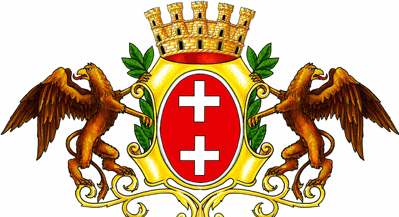 CITTà DI BRAProvincia di CuneoGARA PER LA CONCESSIONE NOVANTANOVENNALE DI N. 2 AREE DEL CIMITERO URBANO CON ANNESSI MANUFATTI EDILIZI FUNEBRI (BANDO del 30.05.2024)ALLEGATO “1”ISTANZA DI PARTECIPAZIONE (in carta non bollata)(COMPRENDE DICHIARAZIONI SOSTITUTIVE DI CERTIFICAZIONI E/O DI ATTO NOTORIOai sensi del D.P.R. 28 dicembre 2000, n. 445)IL /LA SOTTOSCRITTO/A …………………………………………………………………………….…………….nato/a a ………...………………………………………………………… prov...… il giorno …………………...…residente in …………………………………………………..…….……… prov……..C.A.P………………..………indirizzo ………………………………………………………………………………..……… n° ……………..……tel. …………………… fax ………………….. e-mail ………………………………….…………………………….casella di posta certificata (PEC) ……………………………..… codice fiscale …………..…………………………AGENDO (BARRARE LA CASELLA DI INTERESSE E COMPILARE): IN NOME E PER CONTO PROPRIOstato civile …………………………………………………se coniugato/a indicare il regime patrimoniale familiare(comunione o separazione dei beni)………………………………………..………………………..….…………IN QUALITA’ DI	(indicare se procuratore, tutore, curatore, amministratoredi	sostegno	o	altro)	nominato	mediante…………………………….………………………………...…...(indicare l’atto di nomina a procuratore, tutore, curatore, amministratore di sostegno, o altro), di cui allega copia, IN NOME E PER CONTO DI:………………………………………………………………………………………………………………..…… nato/a a ………...……………………………………………… prov.………….. il giorno …………………….. residente in ……………………………………………….…… prov.………….…C.A.P………………………. indirizzo …………………………………………………………………………………………. n° …..……….. codice fiscale ………………………………….stato civile ……………………………………se coniugato/a indicare il regime patrimoniale familiare………………………………………………………….CHIEDE DI PARTECIPARE ALLA GARA IN EPIGRAFE PER I SEGUENTI LOTTI:A tal fine, consapevole delle sanzioni penali previste, in caso di dichiarazione mendace, dall’art. 76 del D.P.R. 28 dicembre 2000, n. 445,D I C H I A R Adi essere persona fisica, in possesso della capacità giuridica, della capacità di agire e di contrattare;di non essere interdetto, inabilitato o fallito e di non avere in corso procedure per la dichiarazione di uno di tali stati;di non trovarsi in alcuna delle condizioni che determinano il divieto di contrattare con la Pubblica Amministrazione;di aver preso visione del bando di gara, della normativa e disciplina edilizia cimiteriale e di polizia mortuaria oltre che dei decreti di autorizzazione alla concessione in uso condizionata del Segretariato regionale per il Piemonte del Ministero della Cultura allegati al bando relativi alle aree e manufatti funebri oggetto di concessione e di accettare incondizionatamente tutte le previsioni e le condizioni in essi contenute;di aver preso visione e conoscenza delle aree cimiteriali e relativi manufatti funebri relativi ai lotti per i quali partecipa e di impegnarsi, in caso di aggiudicazione definitiva, ad acquisirli con le relative accessioni e pertinenze, diritti, servitù, oneri, canoni, vincoli imposti dalle vigenti leggi, nonché nello stato di fatto e di diritto in cui si trovano e che accetta;(barrare se interessati e completare)che, eventualmente, la persona diversa dal sottoscritto autorizzata a formulare offerte a rialzo in sede di gara in nome e per conto del soggetto concorrente è il/la signor/a …………………….…………………nato/a a ………………………. (….) il ………………….. residente a ………………………… (….) Via …………………………………………………………………………………….. n° civico ……,in	qualità	di	………………………………………,	a	ciò	autorizzato	in	forza	di…………………………………………………………………………………………, che si allega;(barrare se interessati e completare)(solo in caso di partecipazione congiunta)di partecipare alla gara congiuntamente ai sigg.ri:…………………………………………………………………………………………………………………………………………………………………………………………………………e che il rappresentante e mandatario, che sarà unico referente nei confronti dell’Amministrazione per tutto quello	che	riguarda	la	gara	ed	i	relativi	rapporti	pre-contrattuali,	è	il/la	signor/a………………………………………………………… nato/a ………..………………………………..…il …………………………… residente in …………………….. Via ……………………………………n° civico ……………………..tel. …………………… mail ……………………………………………N.B.: in caso di partecipazione congiunta, ciascuno dei partecipanti deve compilare e allegare una distinta istanza di partecipazione Allegato “1” come questa, completando il presente campo.……………………………Luogo e data	In fede	…………………………………..Firma del ConcorrenteAVVERTENZEAllegare la fotocopia di un documento d’identità in corso di validità del firmatario.Ai sensi della DGPR di cui al regolamento Europeo n. 679/2016 si informa che:le finalità e le modalità di trattamento cui sono destinati i dati raccolti ineriscono al procedimento in oggetto;il conferimento dei dati costituisce presupposto necessario per la partecipazione alla gara;l’eventuale rifiuto a rispondere comporta esclusione dal procedimento in oggetto;i soggetti o le categorie di soggetti ai quali i dati possono essere comunicati sono: il personale interno dell’Amministrazione implicato nel procedimento, i concorrenti che partecipano alla gara, ogni altro soggetto che abbia interesse ai sensi del Decreto Legislativo n. 267/2000 e della Legge n. 241/90, gli organi dell’autorità giudiziaria;i diritti spettanti all’interessato sono quelli di cui agli artt. 15 e ss. del GDPR;soggetto attivo nella raccolta dei dati è il Comune di Bra.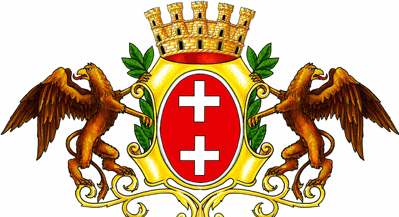 CITTà DI BRAProvincia di CuneoGARA PER LA CONCESSIONE NOVANTANOVENNALE DI N. 2 AREE DEL CIMITERO URBANO CON ANNESSI MANUFATTI EDILIZI FUNEBRI (BANDO del 30.05.2024)ALLEGATO “2”OFFERTA ECONOMICA (in carta bollata o resa bollata) PER IL LOTTO N.	(indicare un solo lotto)Il/La sottoscritto/a	nato/a a  	il giorno	residente a	(	)Via				n° civico  		  numero telefonico	numero fax	posta elettronica  			 casella di posta certificata (PEC)			codice fiscale 		 Presenta la seguente offerta per il lotto sopra indicato:PREZZO OFFERTO:Euro	,	in cifre(		) in lettereLuogo e dataFirma del ConcorrenteFIRME DEGLI EVENTUALI ALTRI SOGGETTI IN CASO DI OFFERTA CONGIUNTAIl/i sottoscritto/i dichiara/dichiarano di impegnarsi, qualora risultasse aggiudicatario definitivo, a versare la somma, oltre al canone di concessione novantanovennale, entro 30 giorni dalla comunicazione da parte del Comune di aggiudicazione definitiva, nonché di impegnarsi alla stipula del contratto non oltre 60 (sessanta) giorni dalla data di aggiudicazione definitiva.Firma del ConcorrenteFIRME DEGLI EVENTUALI ALTRI SOGGETTI IN CASO DI OFFERTA CONGIUNTAAllegare la fotocopia di un documento d’identità in corso di validità di ogni firmatario.AVVERTENZE:Va compilata un’offerta per ogni lotto cui si concorre. Compilare a macchina oppure in stampatello con caratteri leggibili (inchiostro nero o blu). In caso di discordanza fra l’importo espresso in cifre e quello espresso in lettere verrà preso in considerazione il valore più conveniente per l’Amministrazione.Barrare:Lotto n.Area Cimitero Urbano1 - Edicola singola (ex tomba Boffano)1^ Area zona storica, n. 46 fronte Campo F.2 - Cripta sotterranea (ex tomba Racca - Taricchi)1^ Area zona storica, Campo G, perimetrale n. 240.